Утверждаюдиректор МБОУ СОШ №41 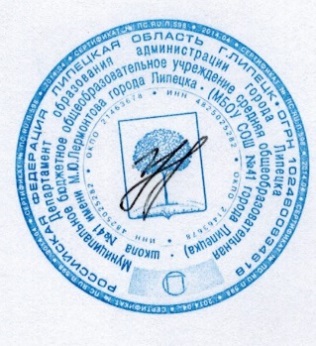 имени  М.Ю. Лермонтова  города Липецка____________С.В. Увароваприказ № 196-о от 02.09.2013Положениео дополнительных академических правах имерах социальной поддержки, предоставляемых учащимсяМБОУ СОШ №41  города Липецка1.Основные положения1.1. Настоящее положение разработано в соответствии с Федеральным законом от 29.12.2012 № 273-ФЗ «Об образовании в Российской Федерации», Указом Президента Российской Федерации от 5 мая 1992 г. №431 «О мерах по социальной поддержке многодетных семей», Законом Липецкой области от 27 марта 2009 года N 259-ОЗ «О социальных, поощрительных выплатах и мерах социальной поддержки в сфере семейной и демографической политики, а также лицам, имеющим особые заслуги перед Российской Федерацией и Липецкой областью», Положением Липецкого городского Совета депутатов  «О порядке назначения и выплаты стипендий, премий администрации города Липецка и Липецкого городского Совета депутатов победителям, призерам муниципального, регионального, заключительного этапов Всероссийской олимпиады школьников, победителям Всероссийских творческих конкурсов» от 22 января 2009 года N 969 .1.2. Настоящее Положение согласовано Управляющим советом и рекомендовано к утверждению  (протокол от  26.08.2013  №5).1.3. Положение регламентирует дополнительные академические права и меры социальной поддержки, предоставляемые учащимся МБОУ СОШ №41 города  Липецка (далее – образовательная организация).2. Дополнительные академические права учащихся2.1.  Учащиеся, осваивающие основную образовательную программу в форме самообразования или семейного образования вправе пройти экстерном промежуточную и государственную итоговую аттестацию в образовательной организации по соответствующей имеющей государственную аккредитации образовательной программе. Указанные лица, не имеющие основного общего или среднего общего образования, вправе пройти экстерном промежуточную и государственную итоговую аттестацию в образовательной организации по соответствующей имеющей государственную аккредитации основной общеобразовательной программе, бесплатно.2.2. Учащиеся имеют право на посещение по своему выбору мероприятий, которые проводятся в образовательной организации и не предусмотрены учебным планом, в порядке, установленном Положением о порядке посещения учащимися по своему выбору мероприятий, не  предусмотренных учебным планом  образовательной организации.2.3. Привлечение учащихся без их согласия и несовершеннолетних учащихся без согласия их родителей (законных представителей) к труду, не предусмотренному образовательной программой, запрещается.2.4. Учащиеся имеют право на участие в общественных объединениях, в том числе в профессиональных союзах, созданных в соответствии с законодательством Российской Федерации, а также на создание общественных объединений учащихся в установленном федеральным законом порядке.2.5. Принуждение учащихся к вступлению в общественные объединения, в том числе в политические партии, а также принудительное привлечение их к деятельности этих объединений и участию в агитационных кампаниях и политических акциях не допускается.2.6.  В случае прекращения деятельности образовательной организации, аннулирования соответствующей лицензии, лишения ее государственной аккредитации по соответствующей образовательной программе или истечения срока действия государственной аккредитации по соответствующей образовательной программе учредитель и (или) уполномоченный им орган управления указанной организацией обеспечивают перевод совершеннолетних учащихся с их согласия и несовершеннолетних учащихся с согласия их родителей (законных представителей) в другие организации, осуществляющие образовательную деятельность по образовательным программам соответствующих уровня и направленности. В случае приостановления действия лицензии, приостановления действия государственной аккредитации полностью или в отношении отдельных уровней образования  учредитель и (или) уполномоченный им орган управления указанной организацией обеспечивают перевод по заявлению совершеннолетних учащихся, несовершеннолетних учащихся по заявлению их родителей (законных представителей) в другие организации, осуществляющие образовательную деятельность по имеющим государственную аккредитацию основным образовательным программам соответствующих уровня и направленности. Порядок и условия осуществления такого перевода устанавливаются федеральным органом исполнительной власти, осуществляющим функции по выработке государственной политики и нормативно-правовому регулированию в сфере образования.3. Меры   социальной поддержки и стимулирования, предоставляемые учащимсяУчащимся предоставляются следующие меры социальной поддержки  и стимулирования:3.1.  обеспечение питанием в случаях и в порядке, которые установлены федеральными законами, законами субъектов Российской Федерации;3.1.1.  для учащихся из многодетных семей предусмотрено:ежедневная организация льготного питания при условии предоставления пакета документов, подтверждающих право на льготу;3.1.2.  для учащихся из малообеспеченных семей, посещающих группу продлённого дня, предусмотрено:ежедневная организация льготного питания при условии предоставления пакета документов, подтверждающих право на льготу;3.2. получение стипендий, материальной помощи и других денежных выплат, предусмотренных законодательством об образовании;3.2.1.  для учащихся из многодетных семей предусмотрено:материальная компенсация на приобретение школьной и спортивной формы;3.2.2. для победителей, призеров муниципального, регионального, заключительного этапов Всероссийской олимпиады школьников, победителей Всероссийских творческих конкурсов предусмотрено:стипендии администрации города Липецка и Липецкого городского Совета депутатов  учащимся 9-11 классов, победителям муниципального этапа Всероссийской олимпиады школьников, победителям Всероссийских творческих конкурсов интеллектуальной направленности по ходатайству органов самоуправления образовательной организации;премии администрации города Липецка и Липецкого городского Совета депутатов учащимся 7-8 классов,  победителям муниципального этапа Всероссийской олимпиады школьников; победителям и призерам муниципального этапа Всероссийской олимпиады школьников по двум и более предметам; победителям и призерам регионального и заключительного этапов Всероссийской олимпиады школьников; 3.3. обеспечение бесплатными учебниками;3.4.  для учащихся, нуждающихся в длительном лечении,  которые по состоянию здоровья не могут посещать образовательную организацию, организовано обучение на дому. Основанием для организации обучения на дому являются заключение медицинской организации и в письменной форме обращение родителей (законных представителей);3.5. учащимся, нуждающимся в соответствующей помощи, оказывается психолого-педагогическая, социальная помощь специалистами образовательной организации, включающая в себя психолого-педагогическое консультирование учащихся на основании заявления или согласия в письменной форме их родителей (законных представителей);3.6. для учащихся 7-14 лет в период летних каникул организуется оздоровительный лагерь дневного пребывания детей за счет бюджетных средств, выделяемых Учредителем образовательной организации и частичной оплаты из родительских средств;3.7. иные меры социальной поддержки, предусмотренные нормативными правовыми актами Российской Федерации и нормативными правовыми актами Липецкой области, правовыми актами органов местного самоуправления, локальными нормативными актами образовательной организации.